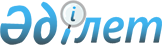 О внесении изменения в решение Талдыкорганского городского маслихата от 27 декабря 2018 года № 239 "О бюджетах сельских округов города Талдыкорган на 2019-2021 годы"Решение Талдыкорганского городского маслихата Алматинской области от 18 сентября 2019 года № 321. Зарегистрировано Департаментом юстиции Алматинской области 27 сентября 2019 года № 5268
      В соответствии c подпунктом 5) пункта 4 статьи 104 и пунктом 4 статьи 106 Бюджетного кодекса Республики Казахстан от 4 декабря 2008 года, подпунктом 1) пункта 1 статьи 6 Закона Республики Казахстан от 23 января 2001 года "О местном государственном управлении и самоуправлении в Республике Казахстан", Талдыкорганский городской маслихат РЕШИЛ:
      1. Внести в решение Талдыкорганского городского маслихата "О бюджетах сельских округов города Талдыкорган на 2019-2021 годы" от 27 декабря 2018 года № 239 (зарегистрирован в Реестре государственной регистрации нормативных правовых актов № 5017, опубликован 23 января 2019 года в Эталонном контрольном банке нормативных правовых актов Республики Казахстан) следующее изменение:
      пункт 1 указанного решения изложить в новой редакции:
      "1. Утвердить бюджет Еркинского сельского округа на 2019-2021 годы согласно приложениям 1, 2 и 3 к настоящему решению соответственно, в том числе на 2019 год в следующих объемах:
      1) доходы 207 538 тысяч тенге, в том числе:
      налоговые поступления 27 887 тысяч тенге;
      поступления трансфертов 179 651 тысяча тенге, в том числе: 
      целевые текущие трансферты 115 896 тысяч тенге;
      субвенции 63 755 тысяч тенге;
      2) затраты 215 776 тысяч тенге;
      3) чистое бюджетное кредитование 0 тенге, в том числе:
      бюджетные кредиты 0 тенге;
      погашение бюджетных кредитов 0 тенге;
      4) сальдо по операциям с финансовыми активами 0 тенге;
      5) дефицит (профицит) бюджета (-) 8 238 тысяч тенге;
      6) финансирование дефицита (использование профицита) бюджета 8 238 тысяч тенге.".
      2. Приложение 1 к указанному решению изложить в новой редакции согласно приложениям 1 к настоящему решению.
      3. Контроль за исполнением данного решения возложить на постоянную комиссию Талдыкорганского городского маслихата "По экономическим, финансовым вопросам и бюджету". 
      4. Настоящее решение вводится в действие с 1 января 2019 года. Бюджет Еркинского сельского округа на 2019 год
					© 2012. РГП на ПХВ «Институт законодательства и правовой информации Республики Казахстан» Министерства юстиции Республики Казахстан
				
      Председатель сессии, секретарь

      Талдыкорганского городского маслихата

Т. Ахажан
Приложение 1 к решению Талдыкорганского городского маслихата от "18" сентября 2019 года № 321 "О внесении изменения в решение Талдыкорганского городского маслихата от 27 декабря 2018 года № 239 "О бюджетах сельских округов города Талдыкорган на 2019-2021 годы"Приложение 1 к решению Талдыкорганского городского маслихата от 27 декабря 2018 года № 239 "О бюджетах сельских округов города Талдыкорган на 2019-2021 годы"
Категория
Категория
Категория
Категория
 

Сумма

(тысяч тенге)
Класс
Класс
Класс
 

Сумма

(тысяч тенге)
Подкласс
Подкласс
 

Сумма

(тысяч тенге)
Наименование
Наименование
 

Сумма

(тысяч тенге)
I. Доходы
207538
1
Налоговые поступления
27887
1
Подоходный налог
2248
2
Индивидуальный подоходный налог
2248
4
Налоги на собственность
25639
1
Налог на имущество
1731
3
Земельный налог
1780
4
Налог на транспортные средства
22128
4
Поступление трансфертов
179651
2
Трансферты из вышестоящих органов государственного управления
179651
3
Трансферты из районного (города областного значения) бюджета
179651
Функциональная группа
Функциональная группа
Функциональная группа
Функциональная группа
Функциональная группа
Сумма (тысяч тенге)
Функциональная подгруппа
Функциональная подгруппа
Функциональная подгруппа
Функциональная подгруппа
Сумма (тысяч тенге)
Администратор бюджетных программ
Администратор бюджетных программ
Администратор бюджетных программ
Сумма (тысяч тенге)
Программа
Программа
Сумма (тысяч тенге)
Наименование
Сумма (тысяч тенге)
II. Затраты
215776
01
Государственные услуги общего характера
50181
1
Представительные, исполнительные и другие органы, выполняющие общие функции государственного управления
50181
124
Аппарат акима города районного значения, села, поселка, сельского округа
50181
001
Услуги по обеспечению деятельности акима района в городе, города районного значения, поселка, села, сельского округа
49191
022
Капитальные расходы государственного органа
990
04
Образование
88237
2
Начальное, основное среднее и общее среднее образование
88237
124
Аппарат акима города районного значения, села, поселка, сельского округа
88237
004
Дошкольное воспитание и обучение и организация медицинского обслуживания в организациях дошкольного воспитания и обучения
86390
005
Организация бесплатного подвоза учащихся до ближайшей школы и обратно в сельской местности
1847
07
Жилищно - коммунальное хозяйство
55757
3
Благоустройство населенных пунктов
55757
124
Аппарат акима города районного значения, села, поселка, сельского округа
55757
008
Освещение улиц населенных пунктов
22228
009
Обеспечение санитарии населенных пунктов
4250
011
Благоустройство и озеленение населенных пунктов
29279
12
Транспорт и коммуникации
10200
1
Автомобильный транспорт
10200
124
Аппарат акима города районного значения, села, поселка, сельского округа
10200
013
Обеспечение функционирования автомобильных дорог в городах районного значения, селах, поселках, сельских округах
10200
13
Прочие
11400
9
Прочие
11400
124
Аппарат акима города районного значения, села, поселка, сельского округа
11400
040
Реализация мероприятий для решения вопросов обустройства населенных пунктов в реализацию мер по содействию экономическому развитию регионов в рамках Программы развития регионов до 2020 года
11400
15
Трансферты
1
1
Трансферты
1
124
Аппарат акима города районного значения, села, поселка, сельского округа
1
048
Возврат неиспользованных (недоиспользованных) целевых трансфертов
1
Функциональная группа
Функциональная группа
Функциональная группа
Функциональная группа
Функциональная группа
 

Сумма

(тысяч тенге)
Функциональная подгруппа
Функциональная подгруппа
Функциональная подгруппа
Функциональная подгруппа
 

Сумма

(тысяч тенге)
Администратор бюджетных программ
Администратор бюджетных программ
Администратор бюджетных программ
 

Сумма

(тысяч тенге)
Программа
Программа
 

Сумма

(тысяч тенге)
Наименование
 

Сумма

(тысяч тенге)
III. Чистое бюджетное кредитование
0
Бюджетные кредиты 
0
Категория
Категория
Категория
Категория
 

Сумма

(тысяч тенге)
Класс
Класс
Класс
 

Сумма

(тысяч тенге)
Подкласс
Подкласс
 

Сумма

(тысяч тенге)
Наименование
 

Сумма

(тысяч тенге)
Погашение бюджетных кредитов
0
5
Погашение бюджетных кредитов
0
1
Погашение бюджетных кредитов
0
1
Погашение бюджетных кредитов, выданных из государственного бюджета
0
Функциональная группа
Функциональная группа
Функциональная группа
Функциональная группа
Функциональная группа
 

Сумма

(тысяч тенге)
Функциональная подгруппа
Функциональная подгруппа
Функциональная подгруппа
Функциональная подгруппа
 

Сумма

(тысяч тенге)
Администратор бюджетных программ
Администратор бюджетных программ
Администратор бюджетных программ
 

Сумма

(тысяч тенге)
Программа
Программа
 

Сумма

(тысяч тенге)
Наименование
 

Сумма

(тысяч тенге)
IV. Сальдо по операциям с финансовыми активами
0
Приобретение финансовых активов
0
Категория
Категория
Категория
Категория
 

Сумма

(тысяч тенге)
Класс
Класс
Класс
 

Сумма

(тысяч тенге)
Подкласс
Подкласс
 

Сумма

(тысяч тенге)
Наименование
 

Сумма

(тысяч тенге)
V. Дефицит (профицит) бюджета
-8238
VI. Финансирование дефицита (использование профицита) бюджета
8238
8
Используемые остатки бюджетных средств
8238
1
Остатки бюджетных средств
8238
1
Свободные остатки бюджетных средств
8238
Функциональная группа
Функциональная группа
Функциональная группа
Функциональная группа
Функциональная группа
 

Сумма

(тысяч тенге)
Функциональная подгруппа
Функциональная подгруппа
Функциональная подгруппа
Функциональная подгруппа
 

Сумма

(тысяч тенге)
Администратор бюджетных программ
Администратор бюджетных программ
Администратор бюджетных программ
 

Сумма

(тысяч тенге)
Программа
Программа
 

Сумма

(тысяч тенге)
 Наименование
 

Сумма

(тысяч тенге)
16
Погашение займов
0
1
Погашение займов
0